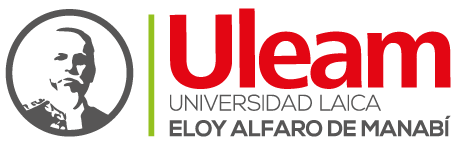 ÍNDICEContenidoIdentidad InstitucionalDatos GeneralesAnálisis de la situación actualDiagnósticoAntecedentesJustificaciónProyectos relacionados y / o complementariosObjetivosObjetivo de DesarrolloObjetivo GeneralObjetivos EspecíficosMetasActividadesCronograma valorado de actividadesDuración del ProyectoBeneficiarios Equipo de TrabajoIndicadores de resultados alcanzados: cualitativos y cuantitativosImpactos Autogestión y Sostenibilidad Marco InstitucionalFinanciamiento del proyecto Logros, Resultados o Productos esperados  Proyección de producción científicaMetodología y estrategiasSeguimiento y monitoreo del proyecto.Evaluación y resultadosAnexosAnexo 1:  Financiamiento del proyecto Anexo 2:  Matriz de Marco Lógico Anexo 3:  Detalles de la Inversión total del proyecto Anexo 4: Cronograma valorado de tareas Anexo 5: Árbol de problemasIdentidad InstitucionalMisiónFormar profesionales competentes y emprendedores desde lo académico, la investigación, y la vinculación, que contribuyan a mejorar la calidad de vida de la sociedad. VisiónSer un referente nacional e internacional de Institución de Educación Superior que contribuye al desarrollo social, cultural y productivo con profesionales éticos, creativos, cualificados y con sentido de pertinencia.Objetivos estratégicosExtender los procesos de vinculación con la sociedad, difundiendo los saberes y culturas, la prestación de servicios especializados, articulados a la docencia e investigación que contribuyan al desarrollo de la sociedad en general.Datos generales:Análisis de la Situación ActualDiagnósticoManabí es una provincia de mucha diversidad cultural reflejada en su población Montubia-Chola y la ULEAM oferta el perfil socio-humanista de los estudiantes como parte de su formación integral.  Durante años se han desarrollado eventos artísticos y culturales que han aportado a la comunidad en general, a su sensibilización ante las realidades humanas que muestran a las drogas apoderándose de los jóvenes por su falta de identificación y baja autoestima, el stress y a la depresión siendo parte de las enfermedades actuales.  Los repertorios de arte y cultura manifiestan la manera resiliente en que los participantes a los eventos responden, además la escritura científica desarrollada a partir de estos procesos hace referencia al aporte científico y cultural del Área de Promoción y Desarrollo Cultural.  Los diferentes GAD e Instituciones con los que se cumplen los convenios de aporte en el eje intercultural, manifiestan su agradecimiento porque ven a la ULEAM trabajando con la población de forma comprometida y apoyando estos procesos de bienestar y construcción humana, en medio de una globalización que se vuelve aculturizaste, donde las calamidades sociales encuentran un caldo de cultivo por falta de identidad.  Esta interculturalidad manejada como eje transversal en la educación y formación de los estudiantes Universitarios enriquecerá la identidad ecuatoriana.  Tomando este antecedente basado en la interculturalidad es de donde nace esta idea de llevar a cabo este proyecto que involucra todas las artes y sus manifestaciones siendo parte del espacio Psicosocial del departamento de bienestar universitario de la ULEAM, sobre todo para seguir marcando una tendencia de pertenencia, sensibilización y reconocimiento de nuestra identidad mestiza montubia y chola, así mismo de cultura universal.Antecedentes Hasta ahora cada uno de los eventos que desarrolla el Área de Promoción y Desarrollo Cultural permite el fortalecimiento identitario, integral y potencia la interculturalidad que se desarrolla en la Institución como eje transversal, además la interdisciplinariedad que se genera a partir de estas relaciones con el arte y la cultura complementan las necesidades humanas y psicosociales para la salud y bienestar humano.  El número de matrículas registradas en la ULEAM durante el periodo 2019(1) fue de 19.557 estudiantes incluidos los Campus y Extensiones. El personal del Área de Promoción y Desarrollo Cultural registró en la captación de inscripciones a los diferentes talleres que se ofertan cada semestre la cantidad un número entre 792 estudiantes, obteniendo así un 4.04% de población estudiantil que recibe una formación de arte y cultura que potencia su perfil humanista y formación integral, quedando desatendida en un 95.96%, de la población estudiantil.  Este grupo, aunque no sea parte de ningún taller puede beneficiarse de los eventos culturales que se proponen como actividades donde esta área se apoya con artistas, seminaristas y conferencistas externos nacionales y extranjeros, en diferentes especialidades del arte favoreciendo los procesos de interculturalidad tan necesarios de afirmar en estos tiempos.  Además, los convenios interinstitucionales y la existencia de artistas ya formados y desarrollados en esta Alma Mater permiten que podamos contar con un recurso humano que no son servidores públicos ni pertenecen de manera formal a nuestra ULEAM y su experiencia merece ser reconocida por el intercambio que generan y el beneficio que brindan en la formación integral de toda la comunidad universitaria y población ecuatoriana en general.  Existen políticas culturales y propuestas artísticas para materializar las ideas y concretar así estos beneficios de la interculturalidad para toda la Universidad donde el arte y la cultura se vuelven las estrategias metodológicas para alcanzar el objetivo de formación integral.  Los grupos artísticos reciben constantemente invitaciones a representar a la Institución en horarios que se coordinan de tal manera que existan las consideraciones humanas elementales, pero su profesionalismo y tiempo de servicio necesita ser reconocido a través de este proyecto.  Los eventos y procesos como Cinrecreo, Humanizando desde el arte, Bocaescena y Manabí Profundo se enfocan en el intercambio cultural y científico en el área de las artes y la cultura donde intervienen docentes de otras universidades y profesionales nacionales e internacionales que retroalimentan y actualizan los conocimientos para beneficio de todos.  “Boca escena” ha sido siempre el espacio de toma de conciencia de la conservación de la naturaleza y el respeto humano a través del teatro además de ser el espacio de rescate de muchos jóvenes de la comunidad cuyos entornos perfilan a éstos a sumarse a las problemáticas sociales más que a las soluciones.  “Cinrecreo” es un festival de cortometrajes que busca potenciar el proceso creativo y el trabajo en equipo de jóvenes de colegio y de esta IES al desarrollar producciones y resolver situaciones con recursos muy elementales, pero su enfoque creativo genera la esa capacidad de resolver situaciones y dificultades.  “Humanizando desde el arte” articula los beneficios del arte en la atención de niños adultos mayores y personas con discapacidad visual. “Manabí Profundo” desde el cine, asume la responsabilidad de generar reflexión sobre las particularidades de nuestra provincia, y de manera general genera un espacio intercultural con las producciones universales que permiten una visión amplia del mundo actual.  Cada una de estas actividades se han articulado de manera específica atendiendo a las necesidades comunitarias y humanas del entorno, como estrategias de intervención social que lograron establecer con los apoyos y recursos que tuvieron en su tiempo procesos de formación en los que han sido parte de estas intervenciones entre ellos nuestros estudiantes y comunidades a como, por ejemplo las PPL de Manabí  y esto se puede ver reflejado cuando la violencia dentro de los Centros de atención  no nombra a Manabí haciendo eco de éstos hechos violentos.  En proyecto de investigación del grupo interdisciplinar Buen vivir permitió generar estrategias de trabajo con adolescentes con problemas de adicción. Fortalecer la identidad Chola y montubia reivindicación los valores humanos que heredamos de nuestros abuelos y colaboró en el afianzamiento de la autoestima de los tejedores de Pile, Pacoche, los pescadores. Actualmente las noticias hacen visible a niños, adolescentes que están viviendo realidades ahorita mismo de violencia en la ciudad, generando en algunos no solo inseguridad, se evidencia a jóvenes sumándose a las problemáticas sociales y esto les está conduciendo a la muerte. (palabras de Susana Rizo misionera responsable de jóvenes),  Con respecto a las personas adultas mayores: hay muchos abuelitos y muchas abuelitas que están totalmente abandonados algunos están muriendo lentamente no tienen que comer, otras personas están comiendo una vez al día no tienen para comer los tres comidas al día.  Dentro de las realidades duras que nos cuenta la misionera existen niños en las escuelas que comparten que la mayoría de los niños sufren porque sus papás son drogadictos y están en la cárcel muchos niños y muchas niñas están viviendo realidades fuertísimas de mamás y papás en la cárcel por tráfico de drogas. Las personas con discapacidad se están quedando encerradas en su casa por miedo a la Pandemia (Covid19) y prefieren quedarse encerraditos el encierro. Estas realidades afectan la salud emocional de la comunidad en general por lo que se hace necesario desarrollar estos proyectos y colaborar con la resiliencia de algunos y con el encuentro de jóvenes con las artes antes que con las problemáticas actuales.JustificaciónLa justificación de la ejecución de este proyecto se refleja en los beneficios que las artes y los eventos culturales brindan al quehacer educativo de la ULEAM por medio de la transferencia de conocimientos académicos, científicos, y artísticos hacia la comunidad en general.   La vinculación con la sociedad como actividad sustantiva de esta universidad, garantiza el fortalecimiento de los servicios institucionales de acuerdo con las demandas de la colectividad, de esta manera se aporta en la transformación socio cultural, la mejora institucional y la transformación integral de las personas involucradas en este proceso. Abarcando esta realidad, se fomenta el interés y el éxito en el desarrollo de este proyecto.   La exploración de este proceso de vinculación dará como resultado que la Universidad Laica Eloy Alfaro de Manabí de la ciudad de Manta, aporte a la calidad artística cultural , y sea beneficiada con los resultados del mismo, para ello los estudiantes que se encuentran inmersos en esta área específica y en varias unidades académicas,  tendrán el conocimiento y los insumos necesarios para poder practicar de manera eficiente la ejecución de sus talleres y seminarios con varios grupos de la sociedad, aportando a sus procesos cognitivos, creativos y humanos. Además, en concordancia a lo establecido en el artículo 78 del Reglamento de Régimen Académico Interno de la ULEAM, se considera imprescindible dar respuestas efectivas a las necesidades y requerimientos del entorno a partir de programas y proyectos de intervención, liderados por la Dirección de Vinculación y Emprendimiento; en este caso específico, el área de Cultura de la Dirección de Bienestar Cultura, Admisión y Nivelación por medio de este proyecto.  Desde el ámbito del fomento al desarrollo integral de las personas mediante el arte y la cultura, este proyecto también se justifica en base a la ley ecuatoriana por los siguientes artículos:  Constitución de Montecristi 2008.Art. 377.- El sistema nacional de cultura tiene como finalidad fortalecer la identidad nacional; proteger y promover la diversidad de las expresiones culturales; incentivar la libre creación artística y la producción, difusión, distribución y disfrute de bienes y servicios culturales; y salvaguardar la memoria social y el patrimonio cultural. Se garantiza el ejercicio pleno de los derechos culturales. Así mismo, la Constitución de la Republica en su Sección cuarta Cultura y Ciencia Art. 21 manifiesta que las personas tienen derecho a construir y mantener su propia identidad, a decidir sobre su pertenencia a una o varias comunidades culturales…Art 22. Tienen derecho a desarrollar su capacidad creativa al ejercicio digno y sostenido de las actividades culturales y artísticas…. Art. 23 las personas tienen derecho a acceder y participar del espacio público como ámbito de deliberación, intercambio cultural y promoción de la igualdad en la diversidad.  Desde la Ley Orgánica de Cultura en su Art. 3.- De los fines. Son fines de la presente Ley: a) Fomentar el diálogo intercultural en el respeto de la diversidad; y fortalecer la identidad nacional, entendida como la conjunción de las identidades diversas que la constituyen; b) Fomentar e impulsar la libre creación, la producción, valoración y circulación de productos, servicios culturales y de los conocimientos y saberes ancestrales que forman parte de las identidades diversas, y promover el acceso al espacio público de las diversas expresiones de dichos procesos; c) Reconocer el trabajo de quienes participan en los procesos de creación artística y de producción y gestión cultural y patrimonial, como una actividad profesional generadora de valor agregado y que contribuye a la construcción de la identidad nacional en la diversidad de las identidades que la constituyen; d) Reconocer e incentivar el aporte a la economía de las industrias culturales y creativas, y fortalecer sus dinámicas productivas, articulando la participación de los sectores públicos, privados, mixtos y de la economía popular y solidaria; e) Salvaguardar el patrimonio cultural y la memoria social, promoviendo su investigación, recuperación y puesta en valor; y, f) Incentivar la descentralización y desconcentración de la institucionalidad del sector cultural y fortalecer su articulación con los sectores de educación, ciencia y tecnología, turismo, producción y otros que se relacionen con el ámbito de la cultura.  El presente proyecto es factible, ya que los promotores culturales involucrados, cuentan con los conocimiento, preparación profesional, experticia propia y estudios realizados. Además, por las personas dispuestas a colaborar y, sobre todo la visión de dejar el mapa cultural del país un aporte importante que sirva de guía para presentes y futuras generaciones.  Objetivos Objetivo de desarrolloLograr una educación inclusiva y de calidad para todos se basa en la firme convicción de que la educación es uno de los motores más poderosos y probados para garantizar el desarrollo sostenible.Objetivo General Fortalecer la identidad cultural, para el desarrollo socioeconómico de la juventud universitaria y su impacto en la zona 4Objetivos Específicos Gestionar ambientes de aprendizajes para el desarrollo adecuado de talleres y actividades dentro del marco de acción cultural.Generar una agenda de difusión artística cultural, que involucre a los promotores de las diferentes áreas de cultura en los espacios que organice la institución o aquellos que por solicitud requiera la comunidad externa en general.  Capacitar a comunidad universitaria a intervenir, en las habilidades y destrezas básicas de las áreas del arte, educación y cultura, fomentando la valoración de la identidad cultural y apoyando los emprendimientos que éstos les genere.  Metas Adquisición de conocimientos para la correcta ejecución del accionar basado en su marco de acción cultural.Cumplir a cabalidad las actividades planificadas en los lugares establecidos por las autoridades correspondientes en conjunto con los actores culturales.  Generar una participación de la juventud, relacionando los conocimientos obtenidos en ámbitos artísticos y socioculturales.ActividadesGestionar ambientes de aprendizajes para el desarrollo adecuado de talleres y actividades dentro del marco de acción cultural.Generar una agenda de difusión artística cultural, que involucre a los promotores de las diferentes áreas de cultura en los espacios que organice la institución o aquellos que por solicitud requiera la comunidad externa en general.  Capacitar a comunidad universitaria a intervenir, en las habilidades y destrezas básicas de las áreas del arte, educación y cultura, fomentando la valoración de la identidad cultural y apoyando los emprendimientos que éstos les genere.  10.	Cronograma valorado de actividades 11.	Duración del proyecto y vida útil Este proyecto tendrá una vigencia de 4 años, que iniciará desde octubre 2022 y hasta diciembre de 2025.12.	Beneficiarios 13.	 Equipo de TrabajoLa ULEAM a través de las Facultades y Extensiones pondrá a disposición del proyecto el personal docente interno y externo calificado y capacitado para la ejecución y monitoreo de las actividades programadas:Docentes: de cada una de las carreras para la ejecución del proyecto pertenecientes a vinculación.Estudiantes: que deben cumplir con las horas establecidas para desarrollar vinculación con la colectividad.14.	Indicadores de resultados alcanzados: cualitativos y cuantitativosImpacto  Aspectos sociales:    La práctica de las artes en sus diferentes manifestaciones aporta al desarrollo se pensamiento crítico frente a las realidades del entorno y genera una capacidad de compromiso con el entorno si el enfoque involucra la valoración de la identidad Cultural el respeto a la diversidad y la interculturalidad como base de los procesos formativos que se construyen como   habilidades y destrezas en los distintos grupos de beneficiarios.   Aspectos económicos:    Este proyecto brinda información y recursos estratégicos y didácticos accesibles para el aprendizaje en las áreas del conocimiento en las artes, se presentan diversas actividades y plantea desarrollar manifestaciones que favorezcan la formación integral, esto permitirá que los estudiantes de las carreras se involucren con el proyecto y con los grupos sociales de atención prioritaria que forman parte de los Cantones mencionados en el proyecto, siempre con la posibilidad de generar herramientas que colaboren con sus emprendimiento desde las artes.   16.	Autogestión y sostenibilidadEl proyecto tendrá una duración de 4 años por lo tanto la sostenibilidad estará basada en la ejecución de actividades de muestreo realizado por los estudiantes y docentes vinculados al proyecto, lo cual estará dependiente de la asignación presupuestaria para la movilización y actividades propuestas, mientras que, el presente proyecto no presenta autogestión.17. Marco InstitucionalLa “ULEAM”, es una institución de educación superior moderna, que persigue ser líder en su ámbito de acción, formando profesionales especializados en quienes sobresalgan los conocimientos científicos, las prácticas investigativas, los comportamientos éticos, los valores morales y la solidaridad humana debidamente capacitados para participar activamente en el desarrollo socioeconómico de Manabí y el país.Facultad De Educación, Servicios, Artes y Humanidades, ABU (Departamento de cultura) son Unidades Académicas que forma a profesionales con elevados conocimientos en el campo de la investigación, creación y producción artística para contribuir con el fortalecimiento de procesos, capacitación, ingenio, estrategias, solución de problemáticas en instituciones tanto públicas como privadas. 18.	Financiamiento del proyecto 202219.	Logros, Resultados o Productos esperados  Desarrollar las habilidades de planificación y producción de culturalización de los estudiantes para competencias y talleres de cultura en un entorno educativo.Realizar actividades de cultura para promover la producción y adquisición de la cultura como emprendimientos.Desarrollar políticas públicas que contribuyan a la promoción de la cultura urbana.Uno de los logros es la mejora del desarrollo cultural que beneficia a las personas en el país y en el extranjero, logrando así los objetivos de desarrollo.19.1 Proyección de producción científicaEn el presente proyecto por cada periodo académico publicaremos un artículo científico.20.	Metodología y estrategia20.1. Seguimiento y monitoreo del proyecto.En cuanto a la realización de los objetivos esperados del proyecto, se propone un sistema de seguimiento de la ejecución tanto en su parte administrativa como técnica. El cumplimiento depende del nivel de gasto presupuestario para cada actividad, como actividad paralela, se evaluarán los resultados esperados frente a indicadores específicos de la Matriz de Marco Lógico, con el objetivo de vincular el trabajo mensual de los líderes de proyecto con el apoyo. Además, planee realizar reuniones periódicas con todo el equipo docente y estudiantil para identificar retrasos o suposiciones que puedan impedir que las actividades continúen y limiten la ejecución normal de los proyectos; y proponga acciones correctivas en consecuencia.20.2. Evaluación y resultadosSe planea tener un sistema de monitoreo que no solo evalúe los resultados esperados durante la ejecución del proyecto, sino que también evalúe y actualice la información que el proyecto pretende recolectar. Como parte de la estructura del proyecto, las metas a alcanzar se definen en una Matriz de Marco Lógico, la cual se enfoca en recopilar información básica para monitorear el desempeño de las actividades. El desarrollo de este proyecto y los productos resultantes serán de gran ayuda en la definición y construcción de políticas en el campo del desarrollo cultural.ANEXOS: Anexo #1: Financiamiento del proyectoDetalle de financiamiento internoAporte ExternoAnexo #2: Matriz de Marco LógicoAnexo #3: Detalles de la Inversión total del proyecto 2022:Anexo #4: Cronograma Valorado Anexo #5: Árbol de ProblemasDATOS GENERALESDATOS GENERALESDATOS GENERALESNombre del Programa de Vinculación con la Sociedad:Fortalecimiento de la identidad cultural en la sociedad y su impacto en la zona 4.Nombre del Programa de Vinculación con la Sociedad:Fortalecimiento de la identidad cultural en la sociedad y su impacto en la zona 4.Nombre del Programa de Vinculación con la Sociedad:Fortalecimiento de la identidad cultural en la sociedad y su impacto en la zona 4.Nombre o Título del Proyecto:Fortalecimiento de la identidad cultural, para el desarrollo socioeconómico de la juventud. universitaria y su impacto en la zona 4.Nombre o Título del Proyecto:Fortalecimiento de la identidad cultural, para el desarrollo socioeconómico de la juventud. universitaria y su impacto en la zona 4.Nombre o Título del Proyecto:Fortalecimiento de la identidad cultural, para el desarrollo socioeconómico de la juventud. universitaria y su impacto en la zona 4.Nombre de la Facultad o Unidad Académica responsable:Facultad De Educación, Servicios, Artes y Humanidades.ABU (Departamento de cultura)Carrera:ArtesEducaciónTurismoDepartamento de culturaTipo Proyecto:VinculaciónDominio Académico:Educación, Hospitalidad, TurismoArte y HumanidadesLínea de Investigación:EducaciónConvenio:GAD Manta, Cooperación UJAEN, Escuela de Arte Vida 9, ADISVIN, Taller de Salud Mental Adultos Mayores IESS MANTA. Fundación ESQUEL, Fundación Hermanas de Tierra, Fundación Raíces y Sueños, Fundación Hermanas del Sagrado Corazón de Jesús, CáritasÁrea del conocimiento:Educación, Hospitalidad, TurismoArte y HumanidadesDepartamento de culturaSubárea del conocimiento:Educación, Hospitalidad, TurismoArte y HumanidadesDepartamento de culturaSubárea especifica:Educación, Hospitalidad, TurismoArte y HumanidadesDepartamento de culturaFecha InicioOctubre/2022Fecha de Fin PlaneadoDiciembre/2025Fecha InicioOctubre/2022Fecha de Fin PlaneadoDiciembre/2025Fecha InicioOctubre/2022Fecha de Fin PlaneadoDiciembre/2025Objetivos del Plan Nacional de Creación de oportunidades:Potenciar las capacidades de la ciudadanía y promover una educación innovadora, inclusiva y de calidad en todos los niveles. Objetivos del Plan Nacional de Creación de oportunidades:Potenciar las capacidades de la ciudadanía y promover una educación innovadora, inclusiva y de calidad en todos los niveles. Objetivos del Plan Nacional de Creación de oportunidades:Potenciar las capacidades de la ciudadanía y promover una educación innovadora, inclusiva y de calidad en todos los niveles. COBERTURA Y LOCALIZACIÓNCOBERTURA Y LOCALIZACIÓNCOBERTURA Y LOCALIZACIÓNCobertura:Zonal 4 Zona de Planificación:Zona 4 Provincia:Manabí Santo domingo de los Tsáchilas Cantón: MantaSucreEl CarmenChonePedernalesTosaguaSanto Domingo de los TsáchilasPortoviejo Montecristi Jaramijó PichinchaParroquia:Urbanas RuralesBarrios:249 Eloy Alfaro Las Cumbres Tarqui Santa Martha Cuba Ciudadela Azteca Los Esteros Jocay, etc Instituciones Involucradas EN el pROYECTO (Datos de las Instituciones Ejecutoras)Instituciones Involucradas EN el pROYECTO (Datos de las Instituciones Ejecutoras)Instituciones Involucradas EN el pROYECTO (Datos de las Instituciones Ejecutoras)Instituciones Involucradas EN el pROYECTO (Datos de las Instituciones Ejecutoras)Institución GestoraInstitución GestoraInstitución GestoraInstitución GestoraInstitución Gestora:Universidad Laica Eloy Alfaro de Manabí.Institución Gestora:Universidad Laica Eloy Alfaro de Manabí.Institución Gestora:Universidad Laica Eloy Alfaro de Manabí.Institución Gestora:Universidad Laica Eloy Alfaro de Manabí.Ciudad:MantaCiudad:MantaDirección:VIA SAN MATEODirección:VIA SAN MATEOPágina Web:https://departamentos.uleam.edu.ec/vinculacion-colectividad/proyectos2022/Correo electrónico:Vinculación.colectividad@uleam.edu.ecCorreo electrónico:Vinculación.colectividad@uleam.edu.ecNúmero de Teléfono:(05) 262-0288Aliados Estratégicos:Aliados Estratégicos:Aliados Estratégicos:Aliados Estratégicos:Institución Aliada al proyecto:Gobiernos Autónomo Descentralizado Municipal del cantón MantaGobiernos Autónomo Descentralizado Municipal del cantón ChoneGobiernos Autónomo Descentralizado Municipal del cantón PortoviejoGobiernos Autónomo Descentralizado Municipal del cantón El CarmenGobiernos Autónomo Descentralizado Municipal del cantón TosaguaGobiernos Autónomo Descentralizado Municipal del cantón PedernalesGobiernos Autónomo Descentralizado Municipal del cantón MontecristiGobiernos Autónomo Descentralizado Municipal del cantón JaramijóGobiernos Autónomo Descentralizado Municipal del cantón SucreGobiernos Autónomo Descentralizado Municipal del cantón PichinchaGobiernos Autónomo Descentralizado Municipal del cantón Santo Domingo de los TsáchilasInstitución Aliada al proyecto:Gobiernos Autónomo Descentralizado Municipal del cantón MantaGobiernos Autónomo Descentralizado Municipal del cantón ChoneGobiernos Autónomo Descentralizado Municipal del cantón PortoviejoGobiernos Autónomo Descentralizado Municipal del cantón El CarmenGobiernos Autónomo Descentralizado Municipal del cantón TosaguaGobiernos Autónomo Descentralizado Municipal del cantón PedernalesGobiernos Autónomo Descentralizado Municipal del cantón MontecristiGobiernos Autónomo Descentralizado Municipal del cantón JaramijóGobiernos Autónomo Descentralizado Municipal del cantón SucreGobiernos Autónomo Descentralizado Municipal del cantón PichinchaGobiernos Autónomo Descentralizado Municipal del cantón Santo Domingo de los TsáchilasInstitución Aliada al proyecto:Gobiernos Autónomo Descentralizado Municipal del cantón MantaGobiernos Autónomo Descentralizado Municipal del cantón ChoneGobiernos Autónomo Descentralizado Municipal del cantón PortoviejoGobiernos Autónomo Descentralizado Municipal del cantón El CarmenGobiernos Autónomo Descentralizado Municipal del cantón TosaguaGobiernos Autónomo Descentralizado Municipal del cantón PedernalesGobiernos Autónomo Descentralizado Municipal del cantón MontecristiGobiernos Autónomo Descentralizado Municipal del cantón JaramijóGobiernos Autónomo Descentralizado Municipal del cantón SucreGobiernos Autónomo Descentralizado Municipal del cantón PichinchaGobiernos Autónomo Descentralizado Municipal del cantón Santo Domingo de los TsáchilasInstitución Aliada al proyecto:Gobiernos Autónomo Descentralizado Municipal del cantón MantaGobiernos Autónomo Descentralizado Municipal del cantón ChoneGobiernos Autónomo Descentralizado Municipal del cantón PortoviejoGobiernos Autónomo Descentralizado Municipal del cantón El CarmenGobiernos Autónomo Descentralizado Municipal del cantón TosaguaGobiernos Autónomo Descentralizado Municipal del cantón PedernalesGobiernos Autónomo Descentralizado Municipal del cantón MontecristiGobiernos Autónomo Descentralizado Municipal del cantón JaramijóGobiernos Autónomo Descentralizado Municipal del cantón SucreGobiernos Autónomo Descentralizado Municipal del cantón PichinchaGobiernos Autónomo Descentralizado Municipal del cantón Santo Domingo de los TsáchilasCiudad:MantaSucreEl CarmenChonePedernalesTosaguaSanto DomingoPortoviejoMontecristiJaramijóPichinchaCiudad:MantaSucreEl CarmenChonePedernalesTosaguaSanto DomingoPortoviejoMontecristiJaramijóPichinchaDirección:Calle 9 y av. 4 Manta Av. Bolívar y calle Ascázubi Av. Chone y calle Libertad Bolívar y Colón esquina Calle Los Ríos entre Machala y Eduardo Puertos Calle Bolívar y Ascázubi Av. Quito y Tulcán esquina sector parque central Av. Manta km 3 Calle 9 de julio y Sucre Barrio San Rafael, calle 23 de octubre y Doris López Luis María Pinto y 12 de octubreDirección:Calle 9 y av. 4 Manta Av. Bolívar y calle Ascázubi Av. Chone y calle Libertad Bolívar y Colón esquina Calle Los Ríos entre Machala y Eduardo Puertos Calle Bolívar y Ascázubi Av. Quito y Tulcán esquina sector parque central Av. Manta km 3 Calle 9 de julio y Sucre Barrio San Rafael, calle 23 de octubre y Doris López Luis María Pinto y 12 de octubrePágina Web:www.manta.gob.ec/www.sucre.gob.ec/www.elcarmen.gob.ec/www.chone.gob.ec/www.pedernales.gob.ec/www.tosagua.gob.ec/www.santodomingo.gob.ec/www.portoviejo.gob.ec/ www.gadmontecristi.gob.ec/ www.jaramijo.gob.ec/ www.municipiopichincha.gob.ec/Correo electrónico:comunicacion@manta.gob.ec alcaldia@sucre.gob.ec alcaldia@gadmec.gob.ec info@chone.gob.ec comunicaciongadpedernales@gmail.communicipiodetosagua@hotmail.es sugerencias@santodomingo.gob.ec info@portoviejo.gob.ec montecristi.alcaldia@gmail.com simetriocalderon2019@gmail.com info@municipiopichincha.gob.cCorreo electrónico:comunicacion@manta.gob.ec alcaldia@sucre.gob.ec alcaldia@gadmec.gob.ec info@chone.gob.ec comunicaciongadpedernales@gmail.communicipiodetosagua@hotmail.es sugerencias@santodomingo.gob.ec info@portoviejo.gob.ec montecristi.alcaldia@gmail.com simetriocalderon2019@gmail.com info@municipiopichincha.gob.cNúmero de Teléfono:052611558 / 052611479 052593180 052660010 / 052660862 052695362 053019607 052330689 0538363200968674332 052310052 052608454 052323400Beneficiarios:Beneficiarios:Beneficiarios:Beneficiarios:Zona 4Zona 4Zona 4Zona 4Monto Monto Monto Presupuesto aporte ULEAM:$282.921,6 USD  Presupuesto aporte Aliados Estratégicos:Presupuesto Total:$282.921,6 USDPlazo de ejecuciónPlazo de ejecuciónDuración en periodos académicos: 2022 - 2025Estado:NuevoACTIVIDAD 1ACTIVIDAD 1ACTIVIDAD 1ACTIVIDAD 1Descripción Descripción del indicador Medios de Verificación Supuestos 1.  Selección de productos artísticos, grupos, temas de identidad cultural, verificación de espacios escénicos y recursos de acuerdo con cada área involucrada del  1.1.   Espacios físicos adecuados.      1.2. Ambientes de aprendizajes idóneos para el desarrollo de los talleres, simposios, murgas y presentaciones artísticas y culturales.  Registro fotográfico y video, informes.Difusión de actividades en redes sociales.   1.1.   Espacios físicos adecuados.      1.2. Ambientes de aprendizajes idóneos para el desarrollo de los talleres y presentaciones artísticas culturales.  2. Conformación de grupos de presentaciones artísticas y culturales de acuerdo con las necesidades de los beneficiarios.   2.1.  Beneficiarios organizados en diferentes grupos para presentación, logística y ejecución según las actividades que se desarrollan.2. acta de conformación de grupos delegados para la ejecución de las presentaciones artísticas y culturales de acuerdo con las necesidades de los beneficiarios.   2.1.   Beneficiarios organizados en diferentes grupos de ejecución cultural y artística, según las actividades que se desarrollen3. Planificación y ejecución de cronograma de actividades. 3.1.  Cronograma de actividades adaptado a las condiciones de salud actuales.    3. Informe de cronograma de actividades a ejecutar   3.1.  Cronograma de actividades adaptado a las condiciones de salud actuales.    ACTIVIDAD 2ACTIVIDAD 2ACTIVIDAD 2ACTIVIDAD 2DescripciónDescripción del indicadorMedios deVerificaciónSupuestosRealización de eventos culturales anuales actividades artísticas que se adapten a los procesos de formación integral de los jóvenes universitarios.2.2.     Estrategias de 	difusión, presentación de procesos desarrollados, producción artística, ponencias magistrales y exhibiciones artísticas.2. informe y evidencia de fotografía, video y difusión en redes institucionales. 2.2.     Estrategias de difusión, presentación 	de procesos desarrollados, producción artística, ponencias magistrales y exhibiciones artísticas   Elaboración y ejecución de agenda anual de eventos culturales que promuevan la valoración la identidad chola, montuvia y sus procesos formativos, en un contexto universal e intercultural.  3.3.  Cronograma de actividades planificadas para el año con valoración de identidad cultural.    3.  Informe de agenda planificada, registros de fotografías, videos y difusión en redes institucionales que evidencien su ejecución   3.3. Participación 	de 	los docentes, promotores culturales, estudiantes 	y participantes de la agenda cultural propuesta.Entrega de reconocimientos, placas, premios para proyectos culturales, artísticos institucionales.4.1 reconocimiento a través de placas a proyectos culturales, artísticos institucionales más destacados.4. evidencia de fotografía, videos y difusión en redes sociales.4.1 participación de los docentes, estudiantes y participantes de la agenda cultural propuesta.Gastos de organización y otras actividades, ejecutadas por la EP Uleam correspondientes a la IES5.1 actividades realizadas por la EP Uleam 5. informe de agenda y eventos con evidencia fotográfica respectiva.5.1 eventos y participación de la comunidad universitaria.ACTIVIDAD 3ACTIVIDAD 3ACTIVIDAD 3ACTIVIDAD 3DescripciónDescripción del indicadorMedios deVerificaciónSupuestosDesarrollo de talleres a los beneficiarios haciendo al final de cada exposición un conversatorio breve para generar un espacio reflexivo. 1.1. Al menos una vez al año se realizará una muestra de los resultados 	de los diferentes procesos desarrollados en las diferentes áreas del arte.  1. Informe con evidencias de fotos y enlace de videos de procesos de aprendizaje y exposiciones culturales en la comunidad.   1.1. Al menos una vez al año se realizará una muestra de los resultados de los diferentes procesos desarrollados en las diferentes áreas del arte.  Desarrollo de talleres de arte con enfoque en la valoración de la identidad cultural y los procesos formativos implícitos, en las diferentes áreas del arte.   2.2. al menos se realizará una exposición artística de los aprendizajes obtenidas en las capacitaciones 2.  	Informe 	con evidencias de fotos, enlace de videos y difusión en redes.2.2. Todos los involucrados participan de manera activa.    Evaluación permanente del aprendizaje en arte.  3.3. Actividades evaluativas aplicadas periódicamente en los talleres y presentaciones culturales y artísticos.3.   Informe que evidencie la evaluación ejecutada.   3.3.  Disponibilidad para las actividades evaluativas aplicadas periódicamente en los talleres.    Objetivo específicoPresupuesto                 Actividades         TareasNúmero de estudiantesNúmero de horas del estudianteNúmero de docentesNúmero de horas del docenteNúmero de beneficiariosfecha de iniciofecha de finGestionar ambientes de aprendizajes para el desarrollo adecuado de talleres y actividades dentro del marco de acción cultural$282.921,6USDPara periodo 2022-20251.1 Selección de productos artísticos, grupos, temas de identidad cultural, verificación de espacios escénicos y recursos de acuerdo con cada área involucrada del arte.Celebración del día cultural del 10 de noviembre 2022200.000 ...habitantesOct.2022Dic.2025Gestionar ambientes de aprendizajes para el desarrollo adecuado de talleres y actividades dentro del marco de acción cultural$282.921,6USDPara periodo 2022-20251.1 Selección de productos artísticos, grupos, temas de identidad cultural, verificación de espacios escénicos y recursos de acuerdo con cada área involucrada del arte.Gastos varios del departamento de Bienestar Universitario 200.000 ...habitantesOct.2022Dic.2025Gestionar ambientes de aprendizajes para el desarrollo adecuado de talleres y actividades dentro del marco de acción cultural$282.921,6USDPara periodo 2022-2025Conformación de grupos de presentaciones artísticas y culturales de acuerdo con las necesidades de los beneficiarios.   200.000 ...habitantesOct.2022Dic.2025Gestionar ambientes de aprendizajes para el desarrollo adecuado de talleres y actividades dentro del marco de acción cultural$282.921,6USDPara periodo 2022-2025Planificación y ejecución de cronograma de actividades.200.000 ...habitantesOct.2022Dic.2025Generar una agenda de difusión artística cultural, que involucre a los promotores de las diferentes áreas de cultura en los espacios que organice la institución o aquellos que por solicitud requiera la comunidad externa en general$282.921,6USDPara periodo 2022-20252.1 Realización de eventos culturales anuales actividades artísticas que se adapten a los procesos de formación integral de los jóvenes universitarios.Murga universitaria (FEUE)200.000 ...habitantesOct.2022Dic.2025Generar una agenda de difusión artística cultural, que involucre a los promotores de las diferentes áreas de cultura en los espacios que organice la institución o aquellos que por solicitud requiera la comunidad externa en general$282.921,6USDPara periodo 2022-20252.1 Realización de eventos culturales anuales actividades artísticas que se adapten a los procesos de formación integral de los jóvenes universitarios.Elección de reina Uleam (AFU)200.000 ...habitantesOct.2022Dic.2025Generar una agenda de difusión artística cultural, que involucre a los promotores de las diferentes áreas de cultura en los espacios que organice la institución o aquellos que por solicitud requiera la comunidad externa en general$282.921,6USDPara periodo 2022-20252.1 Realización de eventos culturales anuales actividades artísticas que se adapten a los procesos de formación integral de los jóvenes universitarios.Celebración del aniversario de la ULEAM (Sección solemne)200.000 ...habitantesOct.2022Dic.2025Generar una agenda de difusión artística cultural, que involucre a los promotores de las diferentes áreas de cultura en los espacios que organice la institución o aquellos que por solicitud requiera la comunidad externa en general$282.921,6USDPara periodo 2022-2025Difusión y fortalecimiento de imagen.200.000 ...habitantesOct.2022Dic.2025Generar una agenda de difusión artística cultural, que involucre a los promotores de las diferentes áreas de cultura en los espacios que organice la institución o aquellos que por solicitud requiera la comunidad externa en general$282.921,6USDPara periodo 2022-2025Congresos nacionales e internacionales200.000 ...habitantesOct.2022Dic.2025Generar una agenda de difusión artística cultural, que involucre a los promotores de las diferentes áreas de cultura en los espacios que organice la institución o aquellos que por solicitud requiera la comunidad externa en general$282.921,6USDPara periodo 2022-20252.2 Elaboración y ejecución de agenda anual de eventos culturales que promuevan la valoración la identidad chola, montuvia y sus procesos formativos, en un contexto universal e intercultural.  200.000 ...habitantesOct.2022Dic.2025$282.921,6USDPara periodo 2022-20252.2 Elaboración y ejecución de agenda anual de eventos culturales que promuevan la valoración la identidad chola, montuvia y sus procesos formativos, en un contexto universal e intercultural.  200.000 ...habitantesOct.2022Dic.2025$282.921,6USDPara periodo 2022-20252.3 Entrega de reconocimientos, placas, premios para proyectos culturales, artísticos institucionales.Elaboración de premios (placas)200.000 ...habitantesOct.2022Dic.2025$282.921,6USDPara periodo 2022-20252.4 Gastos de organización y otras actividades, ejecutadas por la EP-Uleam correspondientes a la IESActividades ejecutadas por la EP-Uleam 200.000 ...habitantesOct.2022Dic.2025Capacitar a comunidad universitaria a intervenir, en las habilidades y destrezas básicas de las áreas del arte, educación y cultura, fomentando la valoración de la identidad cultural y apoyando los emprendimientos que éstos les genere.  $282.921,6USDPara periodo 2022-20253.1 Desarrollo de talleres a los beneficiarios haciendo al final de cada exposición un conversatorio breve para generar un espacio reflexivo200.000 ...habitantesOct.2022Dic.2025Capacitar a comunidad universitaria a intervenir, en las habilidades y destrezas básicas de las áreas del arte, educación y cultura, fomentando la valoración de la identidad cultural y apoyando los emprendimientos que éstos les genere.  $282.921,6USDPara periodo 2022-20253.2 Desarrollo de talleres de arte con enfoque en la valoración de la identidad cultural y los procesos formativos implícitos, en las diferentes áreas del arte.   Festival de la tradición oral (música, danza, oralidad)200.000 ...habitantesOct.2022Dic.2025Capacitar a comunidad universitaria a intervenir, en las habilidades y destrezas básicas de las áreas del arte, educación y cultura, fomentando la valoración de la identidad cultural y apoyando los emprendimientos que éstos les genere.  Festival de artes escénicas (club teatro y cine)Capacitar a comunidad universitaria a intervenir, en las habilidades y destrezas básicas de las áreas del arte, educación y cultura, fomentando la valoración de la identidad cultural y apoyando los emprendimientos que éstos les genere.  Noche de música Big Band UleamCapacitar a comunidad universitaria a intervenir, en las habilidades y destrezas básicas de las áreas del arte, educación y cultura, fomentando la valoración de la identidad cultural y apoyando los emprendimientos que éstos les genere.  3.3 Evaluación permanente del aprendizaje en arte.  Beneficiarios DirectosBeneficiarios DirectosBeneficiarios IndirectosBeneficiarios IndirectosRol que desempeñanBeneficiarios con discapacidadBeneficiarios con discapacidadBeneficio EsperadoFMFMRol que desempeñanFMBeneficio Esperado13060909188.924,588.924,5Estudiantes, docentes y población de distintas edades zona 4.Mejorar la apreciación de la cultura en los jóvenes universitarios y comunidad en generalEstudiantes, docentes y población de distintas edades zona 4.Mejorar la apreciación de la cultura en los jóvenes universitarios y comunidad en generalEstudiantes, docentes y población de distintas edades zona 4.Mejorar la apreciación de la cultura en los jóvenes universitarios y comunidad en generalINDICADOR DE IMPACTOObjetivo General: Fortalecer la identidad cultural, para el desarrollo socioeconómico de la juventud universitaria y su impacto en la zona 4Meta: Reinserción de la juventud a la cultura nacional.Indicador: Puesta en marcha de cada objetivo y su evaluaciónINDICADORES DE LOGROSObjetivo Específico 1: Gestionar ambientes de aprendizajes para el desarrollo adecuado de talleres y actividades dentro del marco de acción cultural.Meta: Adquisición de conocimientos para la correcta ejecución del accionar basado en su marco de acción cultural.Indicador:  Número de actividades culturales validados en campoObjetivo Específico 2: Generar una agenda de difusión artística cultural, que involucre a los promotores de las diferentes áreas de cultura en los espacios que organice la institución o aquellos que por solicitud requiera la comunidad externa en general.  Meta: Cumplir a cabalidad las actividades planificadas en los lugares establecidos por las autoridades correspondientes en conjunto con los actores culturales.  Indicador: Número de actividades de desarrollo cultural por añoObjetivo Específico 3: Capacitar a comunidad universitaria a intervenir, en las habilidades y destrezas básicas de las áreas del arte, educación y cultura, fomentando la valoración de la identidad cultural y apoyando los emprendimientos que éstos les genereMeta: Generar una participación de la juventud, relacionando los conocimientos obtenidos en ámbitos artísticos y socioculturalesIndicador: Número de políticas públicas generadas por añoComponentes/rubroComponentes/rubroFuentes de financiamientoFuentes de financiamientoFuentes de financiamientoFuentes de financiamientoFuentes de financiamientoComponentes/rubroExternasExternasInternasInternasInternasComponentes/rubroCréditoCooperaciónCréditoFiscalesA. ComunidadTOTALCelebración del día cultural del 10 de noviembre 2022---3000,00-3000,00Gastos varios del departamento de Bienestar Universitario---2000,00-2000,00Murga (FEUE)---33,600,00-33,600,00Elección de reina Uleam 2022 (AFU)---6.097,50-6.097,50Celebración del aniversario de la ULEAM (Sesión solemne)---1000.00-1.000.00Elaboración de premios (placas)---150.00-150.00Actividades ejecutadas por la EP-Uleam ---700.00-700.00Difusión y fortalecimiento de imagen.---13.670,4013.670,40Congresos nacionales e internacionales. ---2.000,00-2.000,001. Festival de la tradición oral (música, danza, oralidad)------2.Festival de artes escénicas (club teatro y cine)------3.Noche de música Big Band Uleam------Total---$62.217,9-$62.217,9FirmaElaborado por:                  Título, xxxxxxxxxxxxxxxxxxxxxxx                                            CargoACTIVIDADESFINANCIAMIENTO INTERNO IESFINANCIAMIENTO INTERNO IESFINANCIAMIENTO INTERNO IESFINANCIAMIENTO INTERNO IESTOTALACTIVIDADESAño 2022Año 2023Año 2024Año 2025TOTALSelección de productos artísticos, grupos, temas de identidad cultural, verificación de espacios escénicos y recursos de acuerdo con cada área involucrada del arte.$5.000,00$5.000,00$5.000,00$5.000,00$20.000Conformación de grupos de presentaciones artísticas y culturales de acuerdo con las necesidades de los beneficiarios.   -----Planificación y ejecución de cronograma de actividades.-----Realización de eventos culturales anuales actividades artísticas que se adapten a los procesos de formación integral de los jóvenes universitarios.$56.367,9$56.367,9$56.367,9$56.367,9$225.471,6Elaboración y ejecución de agenda anual de eventos culturales que promuevan la valoración la identidad chola, montuvia y sus procesos formativos, en un contexto universal e intercultural.  -----Desarrollo de talleres a los beneficiarios haciendo al final de cada exposición un conversatorio breve para generar un espacio reflexivo-----Desarrollo de talleres de arte con enfoque en la valoración de la identidad cultural y los procesos formativos implícitos, en las diferentes áreas del arte.   -$12.000$12.000$12.000$36.000Evaluación permanente del aprendizaje en arte.  -----Entrega de reconocimientos, placas, premios para proyectos culturales, artísticos institucionales.$150,00$200,00$200,00$200,00$600Gastos de organización y otras actividades, ejecutadas por la EP Uleam correspondientes a la IES$700,00---$700,00TOTAL62.217,973.567,973.567,973.567,9282.921,6PROYECCIÓN DE FUENTES DE FINANCIAMIENTOPROYECCIÓN DE FUENTES DE FINANCIAMIENTOPROYECCIÓN DE FUENTES DE FINANCIAMIENTOPROYECCIÓN DE FUENTES DE FINANCIAMIENTOPROYECCIÓN DE FUENTES DE FINANCIAMIENTOPROYECCIÓN DE FUENTES DE FINANCIAMIENTOFinanciamiento2022202320242025TotalInternas IES$62.217,973.567,973.567,973.567,9$282.921,6Aporte Externo$00,00$00,00$00,00$00,00$00,00Total$62.217,9$73.567,9$73.567,9$73.567,9$282.921,6OrigenBeneficiariosDescripciónMonto máximo anualMonto máximo anualTOTALOrigenBeneficiariosDescripciónAñoAñoTOTAL---$000,00$000,00$000,00TOTALTOTALTOTAL$00,00$000,00000,00RESUMENINDICADORMETAMEDIOS DE VERIFICACIÓNSUPUESTOLograr una educación inclusiva y de calidad para todos se basa en la firme convicción de que la educación es uno de los motores más poderosos y probados para garantizar el desarrollo sostenible.Aumentar el desarrollo cultural en los jóvenes universitarios y zona 4El 100% del avance del programa de concursos y simposios de arte en la universidad.Mediante los objetivos de desarrollo: Ecológico, económico, social, Innovación y políticas organizativas.Histórico anual de desarrollo culturalAmplia convocatoria y participación de los alumnos de la ULEAM.Fortalecer la identidad cultural, para el desarrollo socioeconómico de la juventud universitaria y su impacto en la zona 4Puesta en marcha de cada objetivo y su evaluaciónReinserción de la juventud a la cultura nacional.Fuente de indicadores de objetivos Amplia convocatoria y participación de los alumnos de la ULEAM.COMPONENTESINDICADORMETAMEDIOS DE VERIFICACIÓNSUPUESTOSGestionar ambientes de aprendizajes para el desarrollo adecuado de talleres y actividades dentro del marco de acción culturalNúmero de actividades culturales validados en campoAdquisición de conocimientos para la correcta ejecución del accionar basado en su marco de acción cultural.Registros fotográficos de las obras presentadas en los programas de concursos.Permitirá obtener un ambiente cultural ameno.Generar una agenda de difusión artística cultural, que involucre a los promotores de las diferentes áreas de cultura en los espacios que organice la institución o aquellos que por solicitud requiera la comunidad externa en general.  Número de actividades de desarrollo cultural por añoCumplir a cabalidad las actividades planificadas en los lugares establecidos por las autoridades correspondientes en conjunto con los actoresLista de participantes después de la convocatoria a los programas de concursos Los eventos culturales permitirán un amplio conocimiento participación a la identidad cultural.Capacitar a comunidad universitaria a intervenir, en las habilidades y destrezas básicas de las áreas del arte, educación y cultura, fomentando la valoración de la identidad cultural y apoyando los emprendimientos que éstos les genere.  Número de políticas públicas generadas por añoGenerar una participación de la juventud, relacionando los conocimientos obtenidos en ámbitos artísticos y socioculturalesMaterial gráfico y audiovisual dispuesto en redes sociales.Involucrando a las instituciones, la identidad cultural llegara a más espacios.ACTIVIDADESPRESUPUESTOMEDIOS DE VERIFICACIÓNSUPUESTOSSelección de productos artísticos, grupos, temas de identidad cultural, verificación de espacios escénicos y recursos de acuerdo con cada área involucrada del arte.   $5.000,00Registro fotográfico y video, informes. Difusión de actividades en redes sociales.   Espacios físicos adecuados.      Ambientes de aprendizajes idóneos para el desarrollo de los talleres y presentaciones artísticas culturalesConformación de grupos de presentaciones artísticas y culturales de acuerdo con las necesidades de los beneficiarios.   -Registro fotográfico y video, informes.Difusión de actividades en redes sociales.   Beneficiarios organizados en diferentes grupos de ejecución cultural y artística, según las actividades que se desarrollenPlanificación y ejecución de cronograma de actividades.-informe y evidencia de fotografía, video y difusión en redes institucionales.Cronograma de actividades adaptado a las condiciones de salud actuales.    Selección de productos artísticos, grupos, temas de identidad cultural, verificación de espacios escénicos y recursos de acuerdo con cada área involucrada del arte.-informe y evidencia de fotografía, video y difusión en redes institucionales.repertorios con identidad cultural, Temas de seminarios o eventos y recursos en cada área 	del conocimiento.    Realización de eventos culturales anuales actividades artísticas que se adapten a los procesos de formación integral de los jóvenes universitarios$56.367,9informe y evidencia de fotografía, video y difusión en redes institucionales. Estrategias de difusión, presentación 	de procesos desarrollados, producción artística, ponencias magistrales y exhibiciones artísticas  Elaboración y ejecución de agenda anual de eventos culturales que promuevan la valoración la identidad chola, montuvia y sus procesos formativos, en un contexto universal e intercultural.  -evidencia de fotografía, videos y difusión en redes socialesParticipación de los docentes, promotores culturales, estudiantes 	y participantes de la agenda cultural propuesta.Entrega de reconocimientos, placas, premios para proyectos culturales, artísticos institucionales.$150.00informe de agenda y eventos con evidencia fotográfica respectiva.participación de los docentes, estudiantes y participantes de la agenda cultural propuesta.Gastos de organización y otras actividades, ejecutadas por la EP Uleam correspondientes a la IES$700,00informe y evidencia de fotografía, video y difusión en redes institucionales.eventos y participación de la comunidad universitaria. Desarrollo de talleres a los beneficiarios haciendo al final de cada exposición un conversatorio breve para generar un espacio reflexivo-informe y evidencia de fotografía, video y difusión en redes institucionales. Al menos una vez al año se realizará una muestra de los resultados de los diferentes procesos desarrollados en las diferentes áreas del arte.  Desarrollo de talleres de arte con enfoque en la valoración de la identidad cultural y los procesos formativos implícitos, en las diferentes áreas del arte.   -Informe 	con evidencias de fotos, enlace de videos y difusión en redes.Todos los involucrados participan de manera activa.    Evaluación permanente del aprendizaje en arte.  --Disponibilidad para las actividades evaluativas aplicadas periódicamente en los talleres.    TOTAL$62.217,9PropósitoComponenteActividadProductoAccionesDetalle de gastos por ÍtemDetalle de gastos por ÍtemDetalle de gastos por ÍtemDetalle de gastos por ÍtemPropósitoComponenteActividadProductoAccionesRecursosCantidad/UnidadCosto/ unitarioCosto totalFortalecer la identidad cultural, para el desarrollo socioeconómico de la juventud universitaria y su impacto en la zona 4Gestionar ambientes de aprendizajes para el desarrollo adecuado de talleres y actividades dentro del marco de acción. Selección de productos artísticos, grupos, temas de identidad cultural, verificación de espacios escénicos y recursos de acuerdo con cada área involucrada del arte.   Convocatoria a docentes, estudiantes y directivos del Patronato Municipal para socialización de actividades.Celebración del día cultural del 10 de noviembre Evento --$3000,00Fortalecer la identidad cultural, para el desarrollo socioeconómico de la juventud universitaria y su impacto en la zona 4Gestionar ambientes de aprendizajes para el desarrollo adecuado de talleres y actividades dentro del marco de acción. Selección de productos artísticos, grupos, temas de identidad cultural, verificación de espacios escénicos y recursos de acuerdo con cada área involucrada del arte.   Convocatoria a docentes, estudiantes y directivos del Patronato Municipal para socialización de actividades.Gastos varios del departamento de Bienestar Universitario ---$2000,00Fortalecer la identidad cultural, para el desarrollo socioeconómico de la juventud universitaria y su impacto en la zona 4Gestionar ambientes de aprendizajes para el desarrollo adecuado de talleres y actividades dentro del marco de acción. Selección de productos artísticos, grupos, temas de identidad cultural, verificación de espacios escénicos y recursos de acuerdo con cada área involucrada del arte.   Convocatoria a docentes, estudiantes y directivos del Patronato Municipal para socialización de actividades.Total, de recursos por actividadTotal, de recursos por actividadTotal, de recursos por actividadTotal, de recursos por actividad$5000.00Fortalecer la identidad cultural, para el desarrollo socioeconómico de la juventud universitaria y su impacto en la zona 4Gestionar ambientes de aprendizajes para el desarrollo adecuado de talleres y actividades dentro del marco de acción.Conformación de grupos de estudio de acuerdo con las necesidades de los beneficiarios.   Reconocimiento de espacios físicos en los diferentes barrios, dónde se desarrollarán 	las capacitaciones 	o actividades.1.----Fortalecer la identidad cultural, para el desarrollo socioeconómico de la juventud universitaria y su impacto en la zona 4Gestionar ambientes de aprendizajes para el desarrollo adecuado de talleres y actividades dentro del marco de acción.Conformación de grupos de estudio de acuerdo con las necesidades de los beneficiarios.   Reconocimiento de espacios físicos en los diferentes barrios, dónde se desarrollarán 	las capacitaciones 	o actividades.Total, de recursos por actividadTotal, de recursos por actividadTotal, de recursos por actividadTotal, de recursos por actividad-Fortalecer la identidad cultural, para el desarrollo socioeconómico de la juventud universitaria y su impacto en la zona 4Gestionar ambientes de aprendizajes para el desarrollo adecuado de talleres y actividades dentro del marco de acción.Planificación y ejecución de cronograma de actividades. 1.----Fortalecer la identidad cultural, para el desarrollo socioeconómico de la juventud universitaria y su impacto en la zona 4Gestionar ambientes de aprendizajes para el desarrollo adecuado de talleres y actividades dentro del marco de acción.Planificación y ejecución de cronograma de actividades. Total, de recursos por actividadTotal, de recursos por actividadTotal, de recursos por actividadTotal, de recursos por actividad-Fortalecer la identidad cultural, para el desarrollo socioeconómico de la juventud universitaria y su impacto en la zona 4Gestionar ambientes de aprendizajes para el desarrollo adecuado de talleres y actividades dentro del marco de acción.Planificación y ejecución de cronograma de actividades. 1.----Fortalecer la identidad cultural, para el desarrollo socioeconómico de la juventud universitaria y su impacto en la zona 4Gestionar ambientes de aprendizajes para el desarrollo adecuado de talleres y actividades dentro del marco de acción.Planificación y ejecución de cronograma de actividades. Total, de recursos por actividadTotal, de recursos por actividadTotal, de recursos por actividadTotal, de recursos por actividad-Fortalecer la identidad cultural, para el desarrollo socioeconómico de la juventud universitaria y su impacto en la zona 4Gestionar ambientes de aprendizajes para el desarrollo adecuado de talleres y actividades dentro del marco de acción.Realización de eventos culturales anuales actividades artísticas que se adapten a los procesos de formación integral de los niños, jóvenes, adultos  Murga universitaria (FEUE)Carros y demás gastos$33,600,00Fortalecer la identidad cultural, para el desarrollo socioeconómico de la juventud universitaria y su impacto en la zona 4Gestionar ambientes de aprendizajes para el desarrollo adecuado de talleres y actividades dentro del marco de acción.Realización de eventos culturales anuales actividades artísticas que se adapten a los procesos de formación integral de los niños, jóvenes, adultos  Elección de reina Uleam (AFU)Evento $6.097,50Fortalecer la identidad cultural, para el desarrollo socioeconómico de la juventud universitaria y su impacto en la zona 4Gestionar ambientes de aprendizajes para el desarrollo adecuado de talleres y actividades dentro del marco de acción.Realización de eventos culturales anuales actividades artísticas que se adapten a los procesos de formación integral de los niños, jóvenes, adultos  Celebración del aniversario de la ULEAM (Sección solemne)Evento $1000.00Fortalecer la identidad cultural, para el desarrollo socioeconómico de la juventud universitaria y su impacto en la zona 4Gestionar ambientes de aprendizajes para el desarrollo adecuado de talleres y actividades dentro del marco de acción.Realización de eventos culturales anuales actividades artísticas que se adapten a los procesos de formación integral de los niños, jóvenes, adultos  Difusión y fortalecimiento de imagen.Publicidad $13.670,40Fortalecer la identidad cultural, para el desarrollo socioeconómico de la juventud universitaria y su impacto en la zona 4Gestionar ambientes de aprendizajes para el desarrollo adecuado de talleres y actividades dentro del marco de acción.Realización de eventos culturales anuales actividades artísticas que se adapten a los procesos de formación integral de los niños, jóvenes, adultos  Congresos nacionales e internacionalesEventos, congresos--$2.000,00Fortalecer la identidad cultural, para el desarrollo socioeconómico de la juventud universitaria y su impacto en la zona 4Gestionar ambientes de aprendizajes para el desarrollo adecuado de talleres y actividades dentro del marco de acción.Realización de eventos culturales anuales actividades artísticas que se adapten a los procesos de formación integral de los niños, jóvenes, adultos  Total, de recursos por actividadTotal, de recursos por actividadTotal, de recursos por actividadTotal, de recursos por actividad$56.367,9Fortalecer la identidad cultural, para el desarrollo socioeconómico de la juventud universitaria y su impacto en la zona 4Gestionar ambientes de aprendizajes para el desarrollo adecuado de talleres y actividades dentro del marco de acción.Entrega de reconocimientos, placas, premios para proyectos culturales, artísticos institucionalesElaboración de premios (placas)Placas --$150.00Fortalecer la identidad cultural, para el desarrollo socioeconómico de la juventud universitaria y su impacto en la zona 4Gestionar ambientes de aprendizajes para el desarrollo adecuado de talleres y actividades dentro del marco de acción.Gastos de organización y otras actividades, ejecutadas por la EP Uleam correspondientes a la IESActividades ejecutadas por la EP Uleam ---$700.00Fortalecer la identidad cultural, para el desarrollo socioeconómico de la juventud universitaria y su impacto en la zona 4Gestionar ambientes de aprendizajes para el desarrollo adecuado de talleres y actividades dentro del marco de acción.Elaboración y ejecución de agenda anual de eventos culturales que promuevan la valoración la identidad chola, montuvia y sus procesos formativos, en un contexto universal e intercultural.  1.----Fortalecer la identidad cultural, para el desarrollo socioeconómico de la juventud universitaria y su impacto en la zona 4Gestionar ambientes de aprendizajes para el desarrollo adecuado de talleres y actividades dentro del marco de acción.Elaboración y ejecución de agenda anual de eventos culturales que promuevan la valoración la identidad chola, montuvia y sus procesos formativos, en un contexto universal e intercultural.  Total, de recursos por actividadTotal, de recursos por actividadTotal, de recursos por actividadTotal, de recursos por actividad-Fortalecer la identidad cultural, para el desarrollo socioeconómico de la juventud universitaria y su impacto en la zona 43.Capacitar a comunidad universitaria a intervenir, en las habilidades y destrezas básicas de las áreas del arte, educación y cultura, fomentando la valoración de la identidad cultural y apoyando los emprendimientos que éstos les genereDesarrollo de talleres a los beneficiarios haciendo al final de cada clase un conversatorio breve para generar un espacio reflexivo que permita evidenciar aprendizajes, y destrezas adquiridas. 1.----Fortalecer la identidad cultural, para el desarrollo socioeconómico de la juventud universitaria y su impacto en la zona 43.Capacitar a comunidad universitaria a intervenir, en las habilidades y destrezas básicas de las áreas del arte, educación y cultura, fomentando la valoración de la identidad cultural y apoyando los emprendimientos que éstos les genereDesarrollo de talleres a los beneficiarios haciendo al final de cada clase un conversatorio breve para generar un espacio reflexivo que permita evidenciar aprendizajes, y destrezas adquiridas. Total, de recursos por actividadTotal, de recursos por actividadTotal, de recursos por actividadTotal, de recursos por actividadFortalecer la identidad cultural, para el desarrollo socioeconómico de la juventud universitaria y su impacto en la zona 43.Capacitar a comunidad universitaria a intervenir, en las habilidades y destrezas básicas de las áreas del arte, educación y cultura, fomentando la valoración de la identidad cultural y apoyando los emprendimientos que éstos les genereDesarrollo de talleres de arte con enfoque en la valoración de la identidad cultural y los procesos formativos implícitos, en las diferentes áreas del arte  1. Festival de la tradición oral (música, danza, oralidad)----Fortalecer la identidad cultural, para el desarrollo socioeconómico de la juventud universitaria y su impacto en la zona 43.Capacitar a comunidad universitaria a intervenir, en las habilidades y destrezas básicas de las áreas del arte, educación y cultura, fomentando la valoración de la identidad cultural y apoyando los emprendimientos que éstos les genereDesarrollo de talleres de arte con enfoque en la valoración de la identidad cultural y los procesos formativos implícitos, en las diferentes áreas del arte  2.Festival de artes escénicas (club teatro y cine)-Fortalecer la identidad cultural, para el desarrollo socioeconómico de la juventud universitaria y su impacto en la zona 43.Capacitar a comunidad universitaria a intervenir, en las habilidades y destrezas básicas de las áreas del arte, educación y cultura, fomentando la valoración de la identidad cultural y apoyando los emprendimientos que éstos les genereDesarrollo de talleres de arte con enfoque en la valoración de la identidad cultural y los procesos formativos implícitos, en las diferentes áreas del arte  3.Noche de música Big Band Uleam-Fortalecer la identidad cultural, para el desarrollo socioeconómico de la juventud universitaria y su impacto en la zona 43.Capacitar a comunidad universitaria a intervenir, en las habilidades y destrezas básicas de las áreas del arte, educación y cultura, fomentando la valoración de la identidad cultural y apoyando los emprendimientos que éstos les genereDesarrollo de talleres de arte con enfoque en la valoración de la identidad cultural y los procesos formativos implícitos, en las diferentes áreas del arte  Total, de recursos por actividadTotal, de recursos por actividadTotal, de recursos por actividadTotal, de recursos por actividad-Fortalecer la identidad cultural, para el desarrollo socioeconómico de la juventud universitaria y su impacto en la zona 43.Capacitar a comunidad universitaria a intervenir, en las habilidades y destrezas básicas de las áreas del arte, educación y cultura, fomentando la valoración de la identidad cultural y apoyando los emprendimientos que éstos les generevaluación permanente del aprendizaje en arte1.----Fortalecer la identidad cultural, para el desarrollo socioeconómico de la juventud universitaria y su impacto en la zona 43.Capacitar a comunidad universitaria a intervenir, en las habilidades y destrezas básicas de las áreas del arte, educación y cultura, fomentando la valoración de la identidad cultural y apoyando los emprendimientos que éstos les generevaluación permanente del aprendizaje en arteTotal, de recursos por actividadTotal, de recursos por actividadTotal, de recursos por actividadTotal, de recursos por actividadTOTALTOTALTOTALTOTALTOTALTOTALTOTALTOTAL$62.217,9Objetivos /ResultadosACTIVIDADPRODUCTOS/EVIDENCIASRESPONSABLEORIGEN DEL PRESUPUESTOORIGEN DEL PRESUPUESTOPRESUPUESTO TOTALCRONOGRAMA PERIODO ACADÉMICOCRONOGRAMA PERIODO ACADÉMICOCRONOGRAMA PERIODO ACADÉMICOCRONOGRAMA PERIODO ACADÉMICOCRONOGRAMA PERIODO ACADÉMICOCRONOGRAMA PERIODO ACADÉMICOCRONOGRAMA PERIODO ACADÉMICOCRONOGRAMA PERIODO ACADÉMICOCRONOGRAMA PERIODO ACADÉMICOObjetivos /ResultadosACTIVIDADPRODUCTOS/EVIDENCIASRESPONSABLEFISCALALIADOS ESTR.PRESUPUESTO TOTAL2022-22022-22022-22022-22022-22022-22022-22022-22022-2Gestionar ambientes de aprendizajes para el desarrollo adecuado de talleres y actividades dentro del marco de acción cultural.Celebración del día cultural del 10 de noviembreConvocatoria a docentes, estudiantes y directivos del Patronato Municipal para socialización de actividades.$3000,00-$3000,00Gestionar ambientes de aprendizajes para el desarrollo adecuado de talleres y actividades dentro del marco de acción cultural.Gastos varios del departamento de Bienestar UniversitarioConvocatoria a docentes, estudiantes y directivos del Patronato Municipal para socialización de actividades.$2000,00-$2000,00Generar una agenda de difusión artística cultural, que involucre a los promotores de las diferentes áreas de cultura en los espacios que organice la institución o aquellos que por solicitud requiera la comunidad externa en general.  Murga universitaria (FEUE)informe y evidencia de fotografía, video y difusión en redes institucionales$33,600,00-$33,600,00Generar una agenda de difusión artística cultural, que involucre a los promotores de las diferentes áreas de cultura en los espacios que organice la institución o aquellos que por solicitud requiera la comunidad externa en general.  Elección de reina Uleam (AFU)informe y evidencia de fotografía, video y difusión en redes institucionales$6.097,50-$6.097,50Generar una agenda de difusión artística cultural, que involucre a los promotores de las diferentes áreas de cultura en los espacios que organice la institución o aquellos que por solicitud requiera la comunidad externa en general.  Celebración del aniversario de la ULEAM (Sección solemne)informe y evidencia de fotografía, video y difusión en redes institucionales$1.000.00-$1.000.00Generar una agenda de difusión artística cultural, que involucre a los promotores de las diferentes áreas de cultura en los espacios que organice la institución o aquellos que por solicitud requiera la comunidad externa en general.  Difusión y fortalecimiento de imagen.informe y evidencia de fotografía, video y difusión en redes institucionales$13.670,40-$13.670,40Generar una agenda de difusión artística cultural, que involucre a los promotores de las diferentes áreas de cultura en los espacios que organice la institución o aquellos que por solicitud requiera la comunidad externa en general.  Congresos nacionales e internacionalesinforme y evidencia de fotografía, video y difusión en redes institucionales$2.000,00-$2.000,00Generar una agenda de difusión artística cultural, que involucre a los promotores de las diferentes áreas de cultura en los espacios que organice la institución o aquellos que por solicitud requiera la comunidad externa en general.  Elaboración de premios (placas)informe y evidencia de fotografía, video y difusión en redes institucionales$150.00-$150.00Generar una agenda de difusión artística cultural, que involucre a los promotores de las diferentes áreas de cultura en los espacios que organice la institución o aquellos que por solicitud requiera la comunidad externa en general.  Actividades ejecutadas por la EP Uleaminforme y evidencia de fotografía, video y difusión en redes institucionales$700.00$700.00TOTALTOTALTOTALTOTAL$62.217,9-$62.217,9